Kế hoạch bài dạy minh họaMụctiêu: Huy động, kích hoạt kiến thức đã học trước đó và trải nghiệm của HS cóliên quan đến nội dung ô nhiễm môi trường và bảo vệ môi trường. Tạo tình huống có vấn đề để kết nối vào bài học.Nộidung: GV nhận xét bài viết ở của HS về vấn đề vận động người khác tham gia vào các hoạt động bảo vệ môi trường (bài viết là sản phẩm của hoạt động dạy viết ở tiết học trước); yêu cầu HS chỉnh sửa và sử dụng kĩ thuật ghi chú bên lề chuyển bài viết thành bài thuyết trình. HS suy nghĩ, làm việc nhóm để hoàn thành phiếu học tập.Sản phẩm: Câu trả lời và sản phẩm nhóm của HSTổ chức thực hiện:B1. Chuyển giao nhiệm vụ học tập:GV tổ chức lớp theo nhóm nhỏ (2 HS cùng bàn)GV chuẩn bị câu hỏi đặt vấn đề và các câu hỏi gợi mở giúp HS giải quyết vấn đề.GV yêu cầu nhóm HS dùng kĩ thuật ghi chú bên lề để chuyển bài viết thành bài thuyết trình, xây dựng kịch bản thuyết trình (lựa chọn các nội dung trọng tâm khi nói) và ghi chú các yêu cầu về giọng điệu, cử chỉ, tư thế, ánh mắt, nét mặt,…khi thuyết trình.B2. Thực hiện nhiệm vụ học tập: HS thảo luận theo cặp và thực hiện nhiệm vụ.B3. Báo cáo kết quả và thảo luận:GV yêu cầu một số nhóm trình bày sản phẩm và nhận xét. Dự kiến sản phẩm HS:Ánh mắt…Thái…………………………………………………………………………GiọngNét…	gạch chân cáctừ…	khóa trọngtâm…………………………………………………………………………GiọngCửchỉ……………	………………………………………………………………………………………………………………………………………………………………………………………………………………………………………………………………………………………………………………………………………………Tư thếđiệu:…Giọng điệu: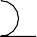 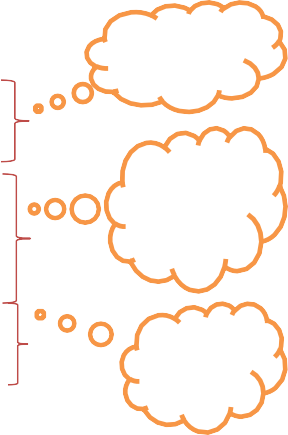 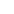 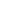 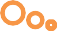 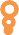 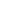 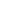 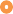 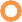 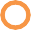 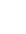 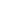 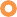 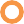 -GV gọi bất kì1, 2 HS để trả lời câu hỏi(cần lưu ý những điều gì về giọng điệu, ánh mắt, cử chỉ, thái độ,…khi thuyết trình về một vấn đề gì đó để thuyết phục người khác).B4. Kết luận, nhận địnhGV nhận xét, hướng dẫn HS chốt những yêu cầu khi giọng điệu, cử chỉ, tư thế, ánh mắt, nét mặt,… khi thuyết trình. GV hướng dẫn HS trả lời và chốt lại các ý sau:+ Lich sự, tự tin, tương tác với người nghe;+Tùy thuộc vào nội dung thuyết trình có thể linh hoạt thay đổi giọng điệu, cử chỉ, tháiđộ cho phù hợp.(Ví dụ: khi bắt đầu, nên sử dụng giọng điệu trang trọng, chậm rãi; khi trình bày những lập luận, lí lẽ, dẫn chứng nhằm thuyết phục người khác chúng ta cần sử dụng giọng điệu mạnh mẽ, rõ ràng, chắc chắn, ánh mắt nhìn thẳng người cần thuyết phục, nét mặt thoải mái, tươi vui; khi thể hiện quan điểm cá nhân nhằm tổng kết vấn đề, giọng điệu cần thể hiện sự tranh luận, phối hợp sự hỗ trợ của cử chỉ, điệu bộ,…).HOẠT ĐỘNG 2. HÌNH THÀNH KIẾN THỨC MỚI2.1. XÁC ĐỊNH NỘI DUNG VÀ MỤC ĐÍCH THUYẾT TRÌNH (20 phút)Mục tiêu: Biết thuyết trình về một vấn đề xã hội và Phân tích được các công việc cần thực hiện để hoàn thành các nhiệm vụ củanhóm.Nộidung:-GV đưa ra tình huống: Những năm vừa qua, ô nhiễm môi trường ở bãi rác KhánhSơn- bãi rác duy nhất ở Đà Nẵng- đã làm cho người dân “bức xúc”. Có một cuộc đàm phán bốn bên giữa người dân sống gần khu vực bãi rác, Ban Quản lí bãi và xử lí chất thải, Sở Tài nguyên Môi trường, chính quyền địa phương về việc xử lí rác và khắc phục ô nhiễm môi trường. Cuộc đàm phán sẽ diễn ra như thế nào?GV chia lớp thành 6 nhóm (1 nhóm5-7 HS), 01 nhóm đại diện cho Ban Quản lí bãi và xử lí chất thải, 01 nhóm đại diện cho chính quyền địa phương, 01 nhóm đại diện cho Sở Tài nguyên Môi trường, 2 nhóm đại diện cho người dân sống gần khu vực bãi rác, 1nhóm (5HS) làm quan sát viên.HS suy nghĩ, làm việc nhóm để hoàn thành phiếu học tập số1.Sản phẩm:Câu trả lời của HS và phiếu học tập của HS đã hoàn thành.Tổ chức thựchiệnB1. Chuyển giao nhiệm vụ học tậpGV nêu tình huống, yêu cầu các nhóm tiến hành trao đổi, thảo luận và tranh biện. Yêucầu HS kĩ thuật khăn trải bàn để ghi kết quả thảo luận, xác định quan điểm chung của mỗi nhóm, mỗi HS đều phải đưa ra luận điểm, lí lẽ, dẫn chứng để bảo vệ cho quan điểm chung của nhóm).Tiêu chíMức độ đạt đượcMức độ đạt đượcMức độ đạt đượcMức độ đạt đượcTiêu chíTốt (4)Khá (3)Trungbình (2)Cần	điềuchỉnh (1)Xác định đúng mục đích thuyết trìnhQuan điểm thuyết trình phù hợp với vaiđang đóngLuận điểm rõ ràng, sắc sảoLuận cứ đầy đủ, thuyết phụcLuận chứng thuyết phục2.2. XÁC ĐỊNH CÁC PHƯƠNG TIỆN PHI NGÔN NGỮ CÓ THỂ LỒNG GHÉP TRONG BÀI THUYẾT TRÌNH (10 phút)Mụctiêu: Biết thu thập và làm rõ các thông tin liên quan đến vấn đề, biết đề xuất và phân tích được một số giải pháp giải quyết vấn đề và Biết thuyết trình về một vấn đề xã hội có sử dụng kết hợp phương tiện ngôn ngữ với cácp hương tiện giao tiếp phi ngôn ngữ.Nội dung:GV chuẩn bị câu hỏi: Hãy xác định và tìm các phương tiện phi ngôn ngữ phù hợpvới phần tranh biện củanhóm.GVgiữnguyênnhómnhưđãphânchiaởnhiệmvụtrước.HSthựchiện.Sản phẩm: Câu trả lời của HS.Tổ chức thực hiện:B1.Chuyển giao nhiệm vụ học tậpGV nêu câu hỏi, yêu cầu các nhóm thực hiện.GV yêu cầu 5 HS đóng vai quan sát viên quan dùng Rubrics2. Đánh giá hoạt động nhóm để đánh giá hoạt động 2 và 3 của mỗi nhóm.B2. Thực hiện nhiệm vụ học tậpSV thảo luận và sử dụng mạng internet để tìm các tư liệu cần thiết.B3. Báo cáo kết quả và thảo luận:GV đến từng nhóm, gọi bất kì HS trong nhóm để nghe ý kiến và kết quả thảo luận. GV yêu cầu HS trả lời lí do tại sao chọn những phương tiện phi ngôn ngữ này.B4. Kết luận và nhận địnhGV góp ý riêng cho từng nhóm để hoàn thiện nội dung của nhóm.5 HS đóng vai trò quan sát viên dùng rubrics 2 đánh giá hoạt động các nhóm2.2. XÁC ĐỊNH CÁC PHƯƠNG TIỆN PHI NGÔN NGỮ CÓ THỂ LỒNG GHÉP TRONG BÀI THUYẾT TRÌNH (10 phút)Mụctiêu: Biết thu thập và làm rõ các thông tin liên quan đến vấn đề, biết đề xuất và phân tích được một số giải pháp giải quyết vấn đề và Biết thuyết trình về một vấn đề xã hội có sử dụng kết hợp phương tiện ngôn ngữ với cácp hương tiện giao tiếp phi ngôn ngữ.Nội dung:GV chuẩn bị câu hỏi: Hãy xác định và tìm các phương tiện phi ngôn ngữ phù hợpvới phần tranh biện củanhóm.GVgiữnguyênnhómnhưđãphânchiaởnhiệmvụtrước.HSthựchiện.Sản phẩm: Câu trả lời của HS.Tổ chức thực hiện:B1.Chuyển giao nhiệm vụ học tậpGV nêu câu hỏi, yêu cầu các nhóm thực hiện.GV yêu cầu 5 HS đóng vai quan sát viên quan dùng Rubrics2. Đánh giá hoạt động nhóm để đánh giá hoạt động 2 và 3 của mỗi nhóm.B2. Thực hiện nhiệm vụ học tậpSV thảo luận và sử dụng mạng internet để tìm các tư liệu cần thiết.B3. Báo cáo kết quả và thảo luận:GV đến từng nhóm, gọi bất kì HS trong nhóm để nghe ý kiến và kết quả thảo luận. GV yêu cầu HS trả lời lí do tại sao chọn những phương tiện phi ngôn ngữ này.B4. Kết luận và nhận địnhGV góp ý riêng cho từng nhóm để hoàn thiện nội dung của nhóm.5 HS đóng vai trò quan sát viên dùng rubrics 2 đánh giá hoạt động các nhóm2.2. XÁC ĐỊNH CÁC PHƯƠNG TIỆN PHI NGÔN NGỮ CÓ THỂ LỒNG GHÉP TRONG BÀI THUYẾT TRÌNH (10 phút)Mụctiêu: Biết thu thập và làm rõ các thông tin liên quan đến vấn đề, biết đề xuất và phân tích được một số giải pháp giải quyết vấn đề và Biết thuyết trình về một vấn đề xã hội có sử dụng kết hợp phương tiện ngôn ngữ với cácp hương tiện giao tiếp phi ngôn ngữ.Nội dung:GV chuẩn bị câu hỏi: Hãy xác định và tìm các phương tiện phi ngôn ngữ phù hợpvới phần tranh biện củanhóm.GVgiữnguyênnhómnhưđãphânchiaởnhiệmvụtrước.HSthựchiện.Sản phẩm: Câu trả lời của HS.Tổ chức thực hiện:B1.Chuyển giao nhiệm vụ học tậpGV nêu câu hỏi, yêu cầu các nhóm thực hiện.GV yêu cầu 5 HS đóng vai quan sát viên quan dùng Rubrics2. Đánh giá hoạt động nhóm để đánh giá hoạt động 2 và 3 của mỗi nhóm.B2. Thực hiện nhiệm vụ học tậpSV thảo luận và sử dụng mạng internet để tìm các tư liệu cần thiết.B3. Báo cáo kết quả và thảo luận:GV đến từng nhóm, gọi bất kì HS trong nhóm để nghe ý kiến và kết quả thảo luận. GV yêu cầu HS trả lời lí do tại sao chọn những phương tiện phi ngôn ngữ này.B4. Kết luận và nhận địnhGV góp ý riêng cho từng nhóm để hoàn thiện nội dung của nhóm.5 HS đóng vai trò quan sát viên dùng rubrics 2 đánh giá hoạt động các nhóm2.2. XÁC ĐỊNH CÁC PHƯƠNG TIỆN PHI NGÔN NGỮ CÓ THỂ LỒNG GHÉP TRONG BÀI THUYẾT TRÌNH (10 phút)Mụctiêu: Biết thu thập và làm rõ các thông tin liên quan đến vấn đề, biết đề xuất và phân tích được một số giải pháp giải quyết vấn đề và Biết thuyết trình về một vấn đề xã hội có sử dụng kết hợp phương tiện ngôn ngữ với cácp hương tiện giao tiếp phi ngôn ngữ.Nội dung:GV chuẩn bị câu hỏi: Hãy xác định và tìm các phương tiện phi ngôn ngữ phù hợpvới phần tranh biện củanhóm.GVgiữnguyênnhómnhưđãphânchiaởnhiệmvụtrước.HSthựchiện.Sản phẩm: Câu trả lời của HS.Tổ chức thực hiện:B1.Chuyển giao nhiệm vụ học tậpGV nêu câu hỏi, yêu cầu các nhóm thực hiện.GV yêu cầu 5 HS đóng vai quan sát viên quan dùng Rubrics2. Đánh giá hoạt động nhóm để đánh giá hoạt động 2 và 3 của mỗi nhóm.B2. Thực hiện nhiệm vụ học tậpSV thảo luận và sử dụng mạng internet để tìm các tư liệu cần thiết.B3. Báo cáo kết quả và thảo luận:GV đến từng nhóm, gọi bất kì HS trong nhóm để nghe ý kiến và kết quả thảo luận. GV yêu cầu HS trả lời lí do tại sao chọn những phương tiện phi ngôn ngữ này.B4. Kết luận và nhận địnhGV góp ý riêng cho từng nhóm để hoàn thiện nội dung của nhóm.5 HS đóng vai trò quan sát viên dùng rubrics 2 đánh giá hoạt động các nhóm2.2. XÁC ĐỊNH CÁC PHƯƠNG TIỆN PHI NGÔN NGỮ CÓ THỂ LỒNG GHÉP TRONG BÀI THUYẾT TRÌNH (10 phút)Mụctiêu: Biết thu thập và làm rõ các thông tin liên quan đến vấn đề, biết đề xuất và phân tích được một số giải pháp giải quyết vấn đề và Biết thuyết trình về một vấn đề xã hội có sử dụng kết hợp phương tiện ngôn ngữ với cácp hương tiện giao tiếp phi ngôn ngữ.Nội dung:GV chuẩn bị câu hỏi: Hãy xác định và tìm các phương tiện phi ngôn ngữ phù hợpvới phần tranh biện củanhóm.GVgiữnguyênnhómnhưđãphânchiaởnhiệmvụtrước.HSthựchiện.Sản phẩm: Câu trả lời của HS.Tổ chức thực hiện:B1.Chuyển giao nhiệm vụ học tậpGV nêu câu hỏi, yêu cầu các nhóm thực hiện.GV yêu cầu 5 HS đóng vai quan sát viên quan dùng Rubrics2. Đánh giá hoạt động nhóm để đánh giá hoạt động 2 và 3 của mỗi nhóm.B2. Thực hiện nhiệm vụ học tậpSV thảo luận và sử dụng mạng internet để tìm các tư liệu cần thiết.B3. Báo cáo kết quả và thảo luận:GV đến từng nhóm, gọi bất kì HS trong nhóm để nghe ý kiến và kết quả thảo luận. GV yêu cầu HS trả lời lí do tại sao chọn những phương tiện phi ngôn ngữ này.B4. Kết luận và nhận địnhGV góp ý riêng cho từng nhóm để hoàn thiện nội dung của nhóm.5 HS đóng vai trò quan sát viên dùng rubrics 2 đánh giá hoạt động các nhóm2.2. XÁC ĐỊNH CÁC PHƯƠNG TIỆN PHI NGÔN NGỮ CÓ THỂ LỒNG GHÉP TRONG BÀI THUYẾT TRÌNH (10 phút)Mụctiêu: Biết thu thập và làm rõ các thông tin liên quan đến vấn đề, biết đề xuất và phân tích được một số giải pháp giải quyết vấn đề và Biết thuyết trình về một vấn đề xã hội có sử dụng kết hợp phương tiện ngôn ngữ với cácp hương tiện giao tiếp phi ngôn ngữ.Nội dung:GV chuẩn bị câu hỏi: Hãy xác định và tìm các phương tiện phi ngôn ngữ phù hợpvới phần tranh biện củanhóm.GVgiữnguyênnhómnhưđãphânchiaởnhiệmvụtrước.HSthựchiện.Sản phẩm: Câu trả lời của HS.Tổ chức thực hiện:B1.Chuyển giao nhiệm vụ học tậpGV nêu câu hỏi, yêu cầu các nhóm thực hiện.GV yêu cầu 5 HS đóng vai quan sát viên quan dùng Rubrics2. Đánh giá hoạt động nhóm để đánh giá hoạt động 2 và 3 của mỗi nhóm.B2. Thực hiện nhiệm vụ học tậpSV thảo luận và sử dụng mạng internet để tìm các tư liệu cần thiết.B3. Báo cáo kết quả và thảo luận:GV đến từng nhóm, gọi bất kì HS trong nhóm để nghe ý kiến và kết quả thảo luận. GV yêu cầu HS trả lời lí do tại sao chọn những phương tiện phi ngôn ngữ này.B4. Kết luận và nhận địnhGV góp ý riêng cho từng nhóm để hoàn thiện nội dung của nhóm.5 HS đóng vai trò quan sát viên dùng rubrics 2 đánh giá hoạt động các nhóm2.2. XÁC ĐỊNH CÁC PHƯƠNG TIỆN PHI NGÔN NGỮ CÓ THỂ LỒNG GHÉP TRONG BÀI THUYẾT TRÌNH (10 phút)Mụctiêu: Biết thu thập và làm rõ các thông tin liên quan đến vấn đề, biết đề xuất và phân tích được một số giải pháp giải quyết vấn đề và Biết thuyết trình về một vấn đề xã hội có sử dụng kết hợp phương tiện ngôn ngữ với cácp hương tiện giao tiếp phi ngôn ngữ.Nội dung:GV chuẩn bị câu hỏi: Hãy xác định và tìm các phương tiện phi ngôn ngữ phù hợpvới phần tranh biện củanhóm.GVgiữnguyênnhómnhưđãphânchiaởnhiệmvụtrước.HSthựchiện.Sản phẩm: Câu trả lời của HS.Tổ chức thực hiện:B1.Chuyển giao nhiệm vụ học tậpGV nêu câu hỏi, yêu cầu các nhóm thực hiện.GV yêu cầu 5 HS đóng vai quan sát viên quan dùng Rubrics2. Đánh giá hoạt động nhóm để đánh giá hoạt động 2 và 3 của mỗi nhóm.B2. Thực hiện nhiệm vụ học tậpSV thảo luận và sử dụng mạng internet để tìm các tư liệu cần thiết.B3. Báo cáo kết quả và thảo luận:GV đến từng nhóm, gọi bất kì HS trong nhóm để nghe ý kiến và kết quả thảo luận. GV yêu cầu HS trả lời lí do tại sao chọn những phương tiện phi ngôn ngữ này.B4. Kết luận và nhận địnhGV góp ý riêng cho từng nhóm để hoàn thiện nội dung của nhóm.5 HS đóng vai trò quan sát viên dùng rubrics 2 đánh giá hoạt động các nhómRubrics 2. Đánh giá hoạt động nhómRubrics 2. Đánh giá hoạt động nhómRubrics 2. Đánh giá hoạt động nhómRubrics 2. Đánh giá hoạt động nhómRubrics 2. Đánh giá hoạt động nhómRubrics 2. Đánh giá hoạt động nhómCấpđộTiêuchíTốtKháTrung bìnhCần điềuchỉnCấpđộTiêuchí4 điểm3 điêm2 điểm1 điểm1. Sự tham giaTham gia đầy đủ và chăm chỉ làm việc trongtấtcảthờigiantrên lớp.Tham gia đầy đủ, chăm chỉlàm việc trên lớphầuhết thời gian.Tham gia nhưng thường lãng phí thời gian và ít khi làmviệc.Tham gia nhưn hiện những cô không liênqua2. Trao đổi, tranh luận trong nhómChú ý trao đổi, lắng nghe cẩn thận các ý kiến của những người khác, đưa ra các ý kiến cá nhân.Thường lắng nghe cẩn thận các ý kiến của những người khác. Đôi khi đưa ra ý kiến riêng của bảnthân.Đôi khi không lắng nghe các ý kiến của những người khác. Thường không có ý kiến riêng trong hoạt động của nhóm.Không lắng n kiến củanhững khác, không đ kiếnriêng.3. Sự hợp tácTôn trọng ý kiến những thành viên khác và hợp tác đưa ra ý kiến chung.Thường tôn trọng ý kiến những thành viên khác vàhợp tác đưa ra ýkiếnchung.Thường tôn trọng ý kiến những thành viênkhácnhưngchưa hợp tác đưa ra ý kiến chung.Không tôn tr kiến	những viên khác và hợp tác đưa ra chung.4. Sự sắp xếp thời gianHoàn thànhcông việc được giao đúng thời gian. thành công việc được giao đúng thời gian, không làm đình   trệ   tiếntriểncôngviệccủanhóm.Thường hoàn thành công việc được giao đúng thời gian, không làm đình trệ tiến triển công việc của nhóm.Không hoànthành nhiệm vụ được giao đúng thời gian và làm đình trệ công việc của nhóm.Không hoàn thành nhiệm v giao đúng thờ và	thường buộc nhóm ph chỉnh hoặcthaHOẠT ĐỘNG 3. LUYỆN TẬP3.1. TIẾN HÀNH ĐÀM PHÁN BẢO VỆ QUAN ĐIỂM LẬP TRƯỜNG VỀ VẤN ĐỀ ĐÃ ĐẶT RA (40 phút)Mục tiêu:  Biết thuyết trình về một vấn đề xã hội có sử dụng kết hợp phương tiện ngônngữ với các phương tiện giao tiếp phi ngôn ngữ; Nghe và nắm bắt được nội dung truyết trình,HOẠT ĐỘNG 3. LUYỆN TẬP3.1. TIẾN HÀNH ĐÀM PHÁN BẢO VỆ QUAN ĐIỂM LẬP TRƯỜNG VỀ VẤN ĐỀ ĐÃ ĐẶT RA (40 phút)Mục tiêu:  Biết thuyết trình về một vấn đề xã hội có sử dụng kết hợp phương tiện ngônngữ với các phương tiện giao tiếp phi ngôn ngữ; Nghe và nắm bắt được nội dung truyết trình,HOẠT ĐỘNG 3. LUYỆN TẬP3.1. TIẾN HÀNH ĐÀM PHÁN BẢO VỆ QUAN ĐIỂM LẬP TRƯỜNG VỀ VẤN ĐỀ ĐÃ ĐẶT RA (40 phút)Mục tiêu:  Biết thuyết trình về một vấn đề xã hội có sử dụng kết hợp phương tiện ngônngữ với các phương tiện giao tiếp phi ngôn ngữ; Nghe và nắm bắt được nội dung truyết trình,HOẠT ĐỘNG 3. LUYỆN TẬP3.1. TIẾN HÀNH ĐÀM PHÁN BẢO VỆ QUAN ĐIỂM LẬP TRƯỜNG VỀ VẤN ĐỀ ĐÃ ĐẶT RA (40 phút)Mục tiêu:  Biết thuyết trình về một vấn đề xã hội có sử dụng kết hợp phương tiện ngônngữ với các phương tiện giao tiếp phi ngôn ngữ; Nghe và nắm bắt được nội dung truyết trình,HOẠT ĐỘNG 3. LUYỆN TẬP3.1. TIẾN HÀNH ĐÀM PHÁN BẢO VỆ QUAN ĐIỂM LẬP TRƯỜNG VỀ VẤN ĐỀ ĐÃ ĐẶT RA (40 phút)Mục tiêu:  Biết thuyết trình về một vấn đề xã hội có sử dụng kết hợp phương tiện ngônngữ với các phương tiện giao tiếp phi ngôn ngữ; Nghe và nắm bắt được nội dung truyết trình,HOẠT ĐỘNG 3. LUYỆN TẬP3.1. TIẾN HÀNH ĐÀM PHÁN BẢO VỆ QUAN ĐIỂM LẬP TRƯỜNG VỀ VẤN ĐỀ ĐÃ ĐẶT RA (40 phút)Mục tiêu:  Biết thuyết trình về một vấn đề xã hội có sử dụng kết hợp phương tiện ngônngữ với các phương tiện giao tiếp phi ngôn ngữ; Nghe và nắm bắt được nội dung truyết trình,quan điểm của người nói; Biết thảo luận về một vấn đề có những ý kiến khác nhau; Đưa ra được những căn cứ thuyết phục để bảo vệ hay bác bỏ một ý kiến nào đó trên tinh thần tôn trọng người đối thoại.Nội dung:GV giữ nguyên nhóm như đã phân chia ở nhiệm vụ trước, yêu cầu HS tiến hành đàm phán giữa cácbên.5 HS đóng vai trò quan sát viên và GV sẽ là trọng tài của cuộc đàm phán. Sửdụng Rubrics3. Đánh giá phần thuyết trình tranh biện của các nhóm để đánh giá HS Sản phẩm: Phần tranh biện của HS với lí lẽ dẫn chứng thuyết phục Tổ chức thựchiện:B1.Chuyển giao nhiệm vụ học tập- GV yêu cầu HS sử dụng phương pháp đóng vai, tiến hành cuộc đàm phán giữa các bên.Lưu ý HS chú ý sử dụng giọng điệu, tư thế, ánh mắt, cử chỉ, điệu bộ phù hợp.B2. Thực hiện nhiệm vụ học tập: HS chuẩn bị các điều kiện cần thiết để tiến hành đàm phán giữa các bên.B3. Báo cáo kết quả và thảo luận:HS thực hiện đàm phán giữa các bên, nêu rõ được quan điểm, lập trường của mỗi nhóm.B4. Đánh giá kết quả thực hiện nhiệm vụGV cùng 5HS đóng vai trò trọng tài, sử dụng Rubrics3. Đánh giá phần thuyết trình tranh biệncủacácnhómđểđánhgiáHSvàlựachọnnhómcóphầnthuyếttrình,tranhbiệnthuyết phụcnhất.Rubrics 3. Đánh giá phần thuyết trình tranh biện của các nhómquan điểm của người nói; Biết thảo luận về một vấn đề có những ý kiến khác nhau; Đưa ra được những căn cứ thuyết phục để bảo vệ hay bác bỏ một ý kiến nào đó trên tinh thần tôn trọng người đối thoại.Nội dung:GV giữ nguyên nhóm như đã phân chia ở nhiệm vụ trước, yêu cầu HS tiến hành đàm phán giữa cácbên.5 HS đóng vai trò quan sát viên và GV sẽ là trọng tài của cuộc đàm phán. Sửdụng Rubrics3. Đánh giá phần thuyết trình tranh biện của các nhóm để đánh giá HS Sản phẩm: Phần tranh biện của HS với lí lẽ dẫn chứng thuyết phục Tổ chức thựchiện:B1.Chuyển giao nhiệm vụ học tập- GV yêu cầu HS sử dụng phương pháp đóng vai, tiến hành cuộc đàm phán giữa các bên.Lưu ý HS chú ý sử dụng giọng điệu, tư thế, ánh mắt, cử chỉ, điệu bộ phù hợp.B2. Thực hiện nhiệm vụ học tập: HS chuẩn bị các điều kiện cần thiết để tiến hành đàm phán giữa các bên.B3. Báo cáo kết quả và thảo luận:HS thực hiện đàm phán giữa các bên, nêu rõ được quan điểm, lập trường của mỗi nhóm.B4. Đánh giá kết quả thực hiện nhiệm vụGV cùng 5HS đóng vai trò trọng tài, sử dụng Rubrics3. Đánh giá phần thuyết trình tranh biệncủacácnhómđểđánhgiáHSvàlựachọnnhómcóphầnthuyếttrình,tranhbiệnthuyết phụcnhất.Rubrics 3. Đánh giá phần thuyết trình tranh biện của các nhómquan điểm của người nói; Biết thảo luận về một vấn đề có những ý kiến khác nhau; Đưa ra được những căn cứ thuyết phục để bảo vệ hay bác bỏ một ý kiến nào đó trên tinh thần tôn trọng người đối thoại.Nội dung:GV giữ nguyên nhóm như đã phân chia ở nhiệm vụ trước, yêu cầu HS tiến hành đàm phán giữa cácbên.5 HS đóng vai trò quan sát viên và GV sẽ là trọng tài của cuộc đàm phán. Sửdụng Rubrics3. Đánh giá phần thuyết trình tranh biện của các nhóm để đánh giá HS Sản phẩm: Phần tranh biện của HS với lí lẽ dẫn chứng thuyết phục Tổ chức thựchiện:B1.Chuyển giao nhiệm vụ học tập- GV yêu cầu HS sử dụng phương pháp đóng vai, tiến hành cuộc đàm phán giữa các bên.Lưu ý HS chú ý sử dụng giọng điệu, tư thế, ánh mắt, cử chỉ, điệu bộ phù hợp.B2. Thực hiện nhiệm vụ học tập: HS chuẩn bị các điều kiện cần thiết để tiến hành đàm phán giữa các bên.B3. Báo cáo kết quả và thảo luận:HS thực hiện đàm phán giữa các bên, nêu rõ được quan điểm, lập trường của mỗi nhóm.B4. Đánh giá kết quả thực hiện nhiệm vụGV cùng 5HS đóng vai trò trọng tài, sử dụng Rubrics3. Đánh giá phần thuyết trình tranh biệncủacácnhómđểđánhgiáHSvàlựachọnnhómcóphầnthuyếttrình,tranhbiệnthuyết phụcnhất.Rubrics 3. Đánh giá phần thuyết trình tranh biện của các nhómquan điểm của người nói; Biết thảo luận về một vấn đề có những ý kiến khác nhau; Đưa ra được những căn cứ thuyết phục để bảo vệ hay bác bỏ một ý kiến nào đó trên tinh thần tôn trọng người đối thoại.Nội dung:GV giữ nguyên nhóm như đã phân chia ở nhiệm vụ trước, yêu cầu HS tiến hành đàm phán giữa cácbên.5 HS đóng vai trò quan sát viên và GV sẽ là trọng tài của cuộc đàm phán. Sửdụng Rubrics3. Đánh giá phần thuyết trình tranh biện của các nhóm để đánh giá HS Sản phẩm: Phần tranh biện của HS với lí lẽ dẫn chứng thuyết phục Tổ chức thựchiện:B1.Chuyển giao nhiệm vụ học tập- GV yêu cầu HS sử dụng phương pháp đóng vai, tiến hành cuộc đàm phán giữa các bên.Lưu ý HS chú ý sử dụng giọng điệu, tư thế, ánh mắt, cử chỉ, điệu bộ phù hợp.B2. Thực hiện nhiệm vụ học tập: HS chuẩn bị các điều kiện cần thiết để tiến hành đàm phán giữa các bên.B3. Báo cáo kết quả và thảo luận:HS thực hiện đàm phán giữa các bên, nêu rõ được quan điểm, lập trường của mỗi nhóm.B4. Đánh giá kết quả thực hiện nhiệm vụGV cùng 5HS đóng vai trò trọng tài, sử dụng Rubrics3. Đánh giá phần thuyết trình tranh biệncủacácnhómđểđánhgiáHSvàlựachọnnhómcóphầnthuyếttrình,tranhbiệnthuyết phụcnhất.Rubrics 3. Đánh giá phần thuyết trình tranh biện của các nhómquan điểm của người nói; Biết thảo luận về một vấn đề có những ý kiến khác nhau; Đưa ra được những căn cứ thuyết phục để bảo vệ hay bác bỏ một ý kiến nào đó trên tinh thần tôn trọng người đối thoại.Nội dung:GV giữ nguyên nhóm như đã phân chia ở nhiệm vụ trước, yêu cầu HS tiến hành đàm phán giữa cácbên.5 HS đóng vai trò quan sát viên và GV sẽ là trọng tài của cuộc đàm phán. Sửdụng Rubrics3. Đánh giá phần thuyết trình tranh biện của các nhóm để đánh giá HS Sản phẩm: Phần tranh biện của HS với lí lẽ dẫn chứng thuyết phục Tổ chức thựchiện:B1.Chuyển giao nhiệm vụ học tập- GV yêu cầu HS sử dụng phương pháp đóng vai, tiến hành cuộc đàm phán giữa các bên.Lưu ý HS chú ý sử dụng giọng điệu, tư thế, ánh mắt, cử chỉ, điệu bộ phù hợp.B2. Thực hiện nhiệm vụ học tập: HS chuẩn bị các điều kiện cần thiết để tiến hành đàm phán giữa các bên.B3. Báo cáo kết quả và thảo luận:HS thực hiện đàm phán giữa các bên, nêu rõ được quan điểm, lập trường của mỗi nhóm.B4. Đánh giá kết quả thực hiện nhiệm vụGV cùng 5HS đóng vai trò trọng tài, sử dụng Rubrics3. Đánh giá phần thuyết trình tranh biệncủacácnhómđểđánhgiáHSvàlựachọnnhómcóphầnthuyếttrình,tranhbiệnthuyết phụcnhất.Rubrics 3. Đánh giá phần thuyết trình tranh biện của các nhómquan điểm của người nói; Biết thảo luận về một vấn đề có những ý kiến khác nhau; Đưa ra được những căn cứ thuyết phục để bảo vệ hay bác bỏ một ý kiến nào đó trên tinh thần tôn trọng người đối thoại.Nội dung:GV giữ nguyên nhóm như đã phân chia ở nhiệm vụ trước, yêu cầu HS tiến hành đàm phán giữa cácbên.5 HS đóng vai trò quan sát viên và GV sẽ là trọng tài của cuộc đàm phán. Sửdụng Rubrics3. Đánh giá phần thuyết trình tranh biện của các nhóm để đánh giá HS Sản phẩm: Phần tranh biện của HS với lí lẽ dẫn chứng thuyết phục Tổ chức thựchiện:B1.Chuyển giao nhiệm vụ học tập- GV yêu cầu HS sử dụng phương pháp đóng vai, tiến hành cuộc đàm phán giữa các bên.Lưu ý HS chú ý sử dụng giọng điệu, tư thế, ánh mắt, cử chỉ, điệu bộ phù hợp.B2. Thực hiện nhiệm vụ học tập: HS chuẩn bị các điều kiện cần thiết để tiến hành đàm phán giữa các bên.B3. Báo cáo kết quả và thảo luận:HS thực hiện đàm phán giữa các bên, nêu rõ được quan điểm, lập trường của mỗi nhóm.B4. Đánh giá kết quả thực hiện nhiệm vụGV cùng 5HS đóng vai trò trọng tài, sử dụng Rubrics3. Đánh giá phần thuyết trình tranh biệncủacácnhómđểđánhgiáHSvàlựachọnnhómcóphầnthuyếttrình,tranhbiệnthuyết phụcnhất.Rubrics 3. Đánh giá phần thuyết trình tranh biện của các nhómquan điểm của người nói; Biết thảo luận về một vấn đề có những ý kiến khác nhau; Đưa ra được những căn cứ thuyết phục để bảo vệ hay bác bỏ một ý kiến nào đó trên tinh thần tôn trọng người đối thoại.Nội dung:GV giữ nguyên nhóm như đã phân chia ở nhiệm vụ trước, yêu cầu HS tiến hành đàm phán giữa cácbên.5 HS đóng vai trò quan sát viên và GV sẽ là trọng tài của cuộc đàm phán. Sửdụng Rubrics3. Đánh giá phần thuyết trình tranh biện của các nhóm để đánh giá HS Sản phẩm: Phần tranh biện của HS với lí lẽ dẫn chứng thuyết phục Tổ chức thựchiện:B1.Chuyển giao nhiệm vụ học tập- GV yêu cầu HS sử dụng phương pháp đóng vai, tiến hành cuộc đàm phán giữa các bên.Lưu ý HS chú ý sử dụng giọng điệu, tư thế, ánh mắt, cử chỉ, điệu bộ phù hợp.B2. Thực hiện nhiệm vụ học tập: HS chuẩn bị các điều kiện cần thiết để tiến hành đàm phán giữa các bên.B3. Báo cáo kết quả và thảo luận:HS thực hiện đàm phán giữa các bên, nêu rõ được quan điểm, lập trường của mỗi nhóm.B4. Đánh giá kết quả thực hiện nhiệm vụGV cùng 5HS đóng vai trò trọng tài, sử dụng Rubrics3. Đánh giá phần thuyết trình tranh biệncủacácnhómđểđánhgiáHSvàlựachọnnhómcóphầnthuyếttrình,tranhbiệnthuyết phụcnhất.Rubrics 3. Đánh giá phần thuyết trình tranh biện của các nhómTiêu chíMức độ đạt đượcMức độ đạt đượcMức độ đạt đượcMức độ đạt đượcTiêu chíTốt(4)Khá(3)Trungbình (2)Cần	điềuchỉnh (1)Luận điểm rõ ràng, luận cứ, luận chứng thuyếtphụcLập trường vững vàngSử dụng đa dạng, phù hợp các phương tiện phingôn ngữ khi trình bày (sơ đồ, hình ảnh)Trả lời tốt các câu hỏi của người đối thoạiTự tin, lịch sự, tôn trọng người đối thoạiTương tác tốt với người ngheGiọng nói rõ ràng, lưu loát, truyền cảmĐiệu bộ, nét mặt, cử chỉ phù hợp…3.2. ĐÁNH GIÁ KHẢ NĂNG THUYẾT TRÌNH (10 phút)Mục tiêu: HS tích cực, chủ động vận động người khác tham gia vào các hoạt động bảo vệ môi trường thiên nhiên và Biết nhận xét về nội dung và hình thức thuyết trình.Nội dung: GV chuẩn bị câu hỏi gợi mở: Cần có những yếu tố nào để thuyết phục người khácvềmộtvấnđềnàođó?HSrútrađượcbàihọcsaukhithựchiệncáchoạtđộng?HStrả lời.Sản phẩm: Câu trả lời của HSTổ chức thực hiện:B1. Chuyển giao nhiệm vụ học tậpGV yêu cầu HS các nhóm lần lượt thảo luận để nhận xét phần thuyết trình (nội dung, hình thức) của mỗinhóm.GV yêu cầu 5HS đóng vai trò trọng tài,quan sát viên thảo luận và nhận xét phần thuyết trình của cácnhóm.B2. Thực hiện nhiệm vụ học tậpHS thảo luận theo nhóm nhỏ, đưa ra kếtluận.B3. Báo cáo kết quả và thảo luậnHS báo cáo kết quả. Nhận xét phần thuyết trình tranh biện của các nhóm khác.HS phản hồi (nếucó)B4. Kết luận, nhận định- GV sử dụng rubrics 4. Đánh giá khả năng nói và nghe liên quan đến nghị luận về một vấn đề xã hội của HS để đánh giá phần làm việc của các nhóm và chốt câu trả lời.Rubrics 4. Đánh giá khả năng nói và nghe liên quan đến nghị luận về một vấn đề xã hội3.2. ĐÁNH GIÁ KHẢ NĂNG THUYẾT TRÌNH (10 phút)Mục tiêu: HS tích cực, chủ động vận động người khác tham gia vào các hoạt động bảo vệ môi trường thiên nhiên và Biết nhận xét về nội dung và hình thức thuyết trình.Nội dung: GV chuẩn bị câu hỏi gợi mở: Cần có những yếu tố nào để thuyết phục người khácvềmộtvấnđềnàođó?HSrútrađượcbàihọcsaukhithựchiệncáchoạtđộng?HStrả lời.Sản phẩm: Câu trả lời của HSTổ chức thực hiện:B1. Chuyển giao nhiệm vụ học tậpGV yêu cầu HS các nhóm lần lượt thảo luận để nhận xét phần thuyết trình (nội dung, hình thức) của mỗinhóm.GV yêu cầu 5HS đóng vai trò trọng tài,quan sát viên thảo luận và nhận xét phần thuyết trình của cácnhóm.B2. Thực hiện nhiệm vụ học tậpHS thảo luận theo nhóm nhỏ, đưa ra kếtluận.B3. Báo cáo kết quả và thảo luậnHS báo cáo kết quả. Nhận xét phần thuyết trình tranh biện của các nhóm khác.HS phản hồi (nếucó)B4. Kết luận, nhận định- GV sử dụng rubrics 4. Đánh giá khả năng nói và nghe liên quan đến nghị luận về một vấn đề xã hội của HS để đánh giá phần làm việc của các nhóm và chốt câu trả lời.Rubrics 4. Đánh giá khả năng nói và nghe liên quan đến nghị luận về một vấn đề xã hội3.2. ĐÁNH GIÁ KHẢ NĂNG THUYẾT TRÌNH (10 phút)Mục tiêu: HS tích cực, chủ động vận động người khác tham gia vào các hoạt động bảo vệ môi trường thiên nhiên và Biết nhận xét về nội dung và hình thức thuyết trình.Nội dung: GV chuẩn bị câu hỏi gợi mở: Cần có những yếu tố nào để thuyết phục người khácvềmộtvấnđềnàođó?HSrútrađượcbàihọcsaukhithựchiệncáchoạtđộng?HStrả lời.Sản phẩm: Câu trả lời của HSTổ chức thực hiện:B1. Chuyển giao nhiệm vụ học tậpGV yêu cầu HS các nhóm lần lượt thảo luận để nhận xét phần thuyết trình (nội dung, hình thức) của mỗinhóm.GV yêu cầu 5HS đóng vai trò trọng tài,quan sát viên thảo luận và nhận xét phần thuyết trình của cácnhóm.B2. Thực hiện nhiệm vụ học tậpHS thảo luận theo nhóm nhỏ, đưa ra kếtluận.B3. Báo cáo kết quả và thảo luậnHS báo cáo kết quả. Nhận xét phần thuyết trình tranh biện của các nhóm khác.HS phản hồi (nếucó)B4. Kết luận, nhận định- GV sử dụng rubrics 4. Đánh giá khả năng nói và nghe liên quan đến nghị luận về một vấn đề xã hội của HS để đánh giá phần làm việc của các nhóm và chốt câu trả lời.Rubrics 4. Đánh giá khả năng nói và nghe liên quan đến nghị luận về một vấn đề xã hội3.2. ĐÁNH GIÁ KHẢ NĂNG THUYẾT TRÌNH (10 phút)Mục tiêu: HS tích cực, chủ động vận động người khác tham gia vào các hoạt động bảo vệ môi trường thiên nhiên và Biết nhận xét về nội dung và hình thức thuyết trình.Nội dung: GV chuẩn bị câu hỏi gợi mở: Cần có những yếu tố nào để thuyết phục người khácvềmộtvấnđềnàođó?HSrútrađượcbàihọcsaukhithựchiệncáchoạtđộng?HStrả lời.Sản phẩm: Câu trả lời của HSTổ chức thực hiện:B1. Chuyển giao nhiệm vụ học tậpGV yêu cầu HS các nhóm lần lượt thảo luận để nhận xét phần thuyết trình (nội dung, hình thức) của mỗinhóm.GV yêu cầu 5HS đóng vai trò trọng tài,quan sát viên thảo luận và nhận xét phần thuyết trình của cácnhóm.B2. Thực hiện nhiệm vụ học tậpHS thảo luận theo nhóm nhỏ, đưa ra kếtluận.B3. Báo cáo kết quả và thảo luậnHS báo cáo kết quả. Nhận xét phần thuyết trình tranh biện của các nhóm khác.HS phản hồi (nếucó)B4. Kết luận, nhận định- GV sử dụng rubrics 4. Đánh giá khả năng nói và nghe liên quan đến nghị luận về một vấn đề xã hội của HS để đánh giá phần làm việc của các nhóm và chốt câu trả lời.Rubrics 4. Đánh giá khả năng nói và nghe liên quan đến nghị luận về một vấn đề xã hội3.2. ĐÁNH GIÁ KHẢ NĂNG THUYẾT TRÌNH (10 phút)Mục tiêu: HS tích cực, chủ động vận động người khác tham gia vào các hoạt động bảo vệ môi trường thiên nhiên và Biết nhận xét về nội dung và hình thức thuyết trình.Nội dung: GV chuẩn bị câu hỏi gợi mở: Cần có những yếu tố nào để thuyết phục người khácvềmộtvấnđềnàođó?HSrútrađượcbàihọcsaukhithựchiệncáchoạtđộng?HStrả lời.Sản phẩm: Câu trả lời của HSTổ chức thực hiện:B1. Chuyển giao nhiệm vụ học tậpGV yêu cầu HS các nhóm lần lượt thảo luận để nhận xét phần thuyết trình (nội dung, hình thức) của mỗinhóm.GV yêu cầu 5HS đóng vai trò trọng tài,quan sát viên thảo luận và nhận xét phần thuyết trình của cácnhóm.B2. Thực hiện nhiệm vụ học tậpHS thảo luận theo nhóm nhỏ, đưa ra kếtluận.B3. Báo cáo kết quả và thảo luậnHS báo cáo kết quả. Nhận xét phần thuyết trình tranh biện của các nhóm khác.HS phản hồi (nếucó)B4. Kết luận, nhận định- GV sử dụng rubrics 4. Đánh giá khả năng nói và nghe liên quan đến nghị luận về một vấn đề xã hội của HS để đánh giá phần làm việc của các nhóm và chốt câu trả lời.Rubrics 4. Đánh giá khả năng nói và nghe liên quan đến nghị luận về một vấn đề xã hội3.2. ĐÁNH GIÁ KHẢ NĂNG THUYẾT TRÌNH (10 phút)Mục tiêu: HS tích cực, chủ động vận động người khác tham gia vào các hoạt động bảo vệ môi trường thiên nhiên và Biết nhận xét về nội dung và hình thức thuyết trình.Nội dung: GV chuẩn bị câu hỏi gợi mở: Cần có những yếu tố nào để thuyết phục người khácvềmộtvấnđềnàođó?HSrútrađượcbàihọcsaukhithựchiệncáchoạtđộng?HStrả lời.Sản phẩm: Câu trả lời của HSTổ chức thực hiện:B1. Chuyển giao nhiệm vụ học tậpGV yêu cầu HS các nhóm lần lượt thảo luận để nhận xét phần thuyết trình (nội dung, hình thức) của mỗinhóm.GV yêu cầu 5HS đóng vai trò trọng tài,quan sát viên thảo luận và nhận xét phần thuyết trình của cácnhóm.B2. Thực hiện nhiệm vụ học tậpHS thảo luận theo nhóm nhỏ, đưa ra kếtluận.B3. Báo cáo kết quả và thảo luậnHS báo cáo kết quả. Nhận xét phần thuyết trình tranh biện của các nhóm khác.HS phản hồi (nếucó)B4. Kết luận, nhận định- GV sử dụng rubrics 4. Đánh giá khả năng nói và nghe liên quan đến nghị luận về một vấn đề xã hội của HS để đánh giá phần làm việc của các nhóm và chốt câu trả lời.Rubrics 4. Đánh giá khả năng nói và nghe liên quan đến nghị luận về một vấn đề xã hội3.2. ĐÁNH GIÁ KHẢ NĂNG THUYẾT TRÌNH (10 phút)Mục tiêu: HS tích cực, chủ động vận động người khác tham gia vào các hoạt động bảo vệ môi trường thiên nhiên và Biết nhận xét về nội dung và hình thức thuyết trình.Nội dung: GV chuẩn bị câu hỏi gợi mở: Cần có những yếu tố nào để thuyết phục người khácvềmộtvấnđềnàođó?HSrútrađượcbàihọcsaukhithựchiệncáchoạtđộng?HStrả lời.Sản phẩm: Câu trả lời của HSTổ chức thực hiện:B1. Chuyển giao nhiệm vụ học tậpGV yêu cầu HS các nhóm lần lượt thảo luận để nhận xét phần thuyết trình (nội dung, hình thức) của mỗinhóm.GV yêu cầu 5HS đóng vai trò trọng tài,quan sát viên thảo luận và nhận xét phần thuyết trình của cácnhóm.B2. Thực hiện nhiệm vụ học tậpHS thảo luận theo nhóm nhỏ, đưa ra kếtluận.B3. Báo cáo kết quả và thảo luậnHS báo cáo kết quả. Nhận xét phần thuyết trình tranh biện của các nhóm khác.HS phản hồi (nếucó)B4. Kết luận, nhận định- GV sử dụng rubrics 4. Đánh giá khả năng nói và nghe liên quan đến nghị luận về một vấn đề xã hội của HS để đánh giá phần làm việc của các nhóm và chốt câu trả lời.Rubrics 4. Đánh giá khả năng nói và nghe liên quan đến nghị luận về một vấn đề xã hộiTiêu chíMức độ đạt đượcMức độ đạt đượcMức độ đạt đượcMức độ đạt đượcTiêu chíTốt(4)Khá(3)Trungbình (2)Cần	điềuchỉnh (1)Xác định đúng mục đích, nội dung thuyết trìnhSử dụng phương tiện phi ngôn ngữ phù hợpPhong thái trình bày (tự tin, lịch sự)Nghe và nắm bắt được nội dung thuyết trìnhBiết thảo luận về một vấn đề có những ý kiếnkhác nhauĐưa ra được những căn cứ thuyết phục để bảovệ hay bác bỏ một ý kiến nào đóTôn trọng người đối thoạiThuyết phục được người đối thoại-GV mở rộng vấn đề: HS cần sử dụng những kiến thức kĩ năng đã học để tích cực, chủ động vận động người khác tham gia vào các hoạt động bảo vệ môi trường thiên nhiên.IV. RÚT KINH NGHIỆM BÀI DẠY HỌC-GV mở rộng vấn đề: HS cần sử dụng những kiến thức kĩ năng đã học để tích cực, chủ động vận động người khác tham gia vào các hoạt động bảo vệ môi trường thiên nhiên.IV. RÚT KINH NGHIỆM BÀI DẠY HỌC-GV mở rộng vấn đề: HS cần sử dụng những kiến thức kĩ năng đã học để tích cực, chủ động vận động người khác tham gia vào các hoạt động bảo vệ môi trường thiên nhiên.IV. RÚT KINH NGHIỆM BÀI DẠY HỌC-GV mở rộng vấn đề: HS cần sử dụng những kiến thức kĩ năng đã học để tích cực, chủ động vận động người khác tham gia vào các hoạt động bảo vệ môi trường thiên nhiên.IV. RÚT KINH NGHIỆM BÀI DẠY HỌC-GV mở rộng vấn đề: HS cần sử dụng những kiến thức kĩ năng đã học để tích cực, chủ động vận động người khác tham gia vào các hoạt động bảo vệ môi trường thiên nhiên.IV. RÚT KINH NGHIỆM BÀI DẠY HỌC-GV mở rộng vấn đề: HS cần sử dụng những kiến thức kĩ năng đã học để tích cực, chủ động vận động người khác tham gia vào các hoạt động bảo vệ môi trường thiên nhiên.IV. RÚT KINH NGHIỆM BÀI DẠY HỌC-GV mở rộng vấn đề: HS cần sử dụng những kiến thức kĩ năng đã học để tích cực, chủ động vận động người khác tham gia vào các hoạt động bảo vệ môi trường thiên nhiên.IV. RÚT KINH NGHIỆM BÀI DẠY HỌC